Perform the following tasks.Define a base class called Person, which has the following members:Private Data Items: 	Name, SSN Public Functions:        	set_Personal_info()  		// set for the above info (from the user).        	print_info()  	// prints all the info for the class.        	Person()  		// constructor print a message "person constructor"        	~Person()  		// destructor print a message "person destructor"Now define a class called Student, which is publicly derived from Person. It should have the following public members:Protected Data Items:	Major	// engineering, business, history, etc.        	Hours  	//  how many Hours  student has learned        	GPA  	//  Grade Point AveragePublic Functions:        	set_Student_info()  	//  a function that sets for student info from user	print_Student_info()	// print the stored information         	Student()  			//  constructor print a message "student constructor"           ~Student() 			// destructor print a message "student destructor"Write a short main() program which instantiates as an object of the class Student yourself (the object name will be your name ).  Supply all the information through the set_Student_info() and set_Personal_info() functions called by  the user, and print the data out using the function printTurn in the .CPP file and the screen output.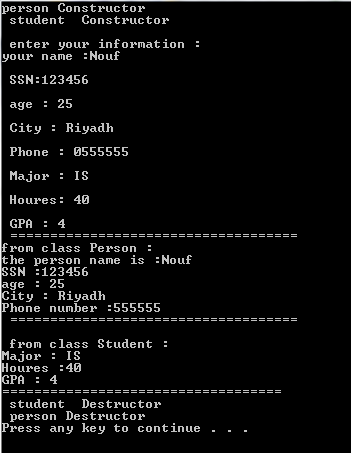 On the same Question above change the access ID  for the inheritance to private .What are the changes you need to do in the class to still perform the same as Q1Turn in the .CPP file and the screen output.